  О проведении    профилактического мероприятия«Внимание - дети!»  На территории Свердловской области за четыре месяца 2021 года зарегистрировано 92 дорожно-транспортных происшествия с участием детей, в результате которых 102 ребенка получили травмы различной степени тяжести и 8 погибли.За 2021 год на территории Ревдинского района зарегистрировано 1 (2020 -0) ДТП с участием несовершеннолетних, в котором травмы получили 2 ребенка, с участием несовершеннолетних в возрасте с 16 до 18 лет не зарегистрировано ДТП.За четыре месяца 2021 выявлено 107 (АППГ - 99) нарушений ПДД детьми в возрасте до 16 лет, на которых составлены карточки учета нарушений. Информация направлена в ОУ по месту учебы, с детьми-нарушителями проведены профилактические беседы, сделаны записи в дневниках, так информация направлена в ПДН. Направлено 3 представления в ТКДН и ЗП для принятия соответствующих мер, из них по 1 представлению составлен административный материал по ст.5.35КоАП РФ.Ежегодно количество дорожных происшествий с участием несовершеннолетних увеличивается в весенне-летний период, когда основная масса детей проводит досуг на улицах и дорогах области без сопровождения взрослых.Принимая во внимание тяжесть последствий дорожно-транспортных происшествий с участием детей, а также во исполнение п. 24 (по ГО Ревда) и п.19 (по ГО Дегтярск) комплексных межведомственных планов мероприятий по профилактике травматизма и гибели несовершеннолетних на 2021 год, для обеспечения безопасности дорожного движения, сохранения жизни и здоровья детей в преддверии и в период летних школьных каникул, -НЕОБХОДИМО:В период с 24 мая по 30 июня 2021 года провести на территории городских округов Ревды и Дегтярска профилактическое мероприятие «Внимание - дети!», в ходе которого:Провести рабочие встречи представителей органов местного самоуправления, осуществляющих управление в сфере образования с сотрудниками ГИБДД, где рассмотреть ситуации с детским дорожно-транспортным травматизмом на территории Ревдинского района, а также меры предпринимаемые для стабилизации обстановки по детскому дорожно-транспортному травматизму. Рассмотреть на педагогических совещаниях в образовательных организациях вопросы по профилактике детского дорожно-транспортного травматизма в летний период времени;Во взаимодействии с Госавтоинспекцией провести информирование учащихся и их родителей (законных представителей), о необходимости неукоснительного соблюдения Правил дорожного движения Российской Федерации, в особенности при управлении мото- и велотранспортом, средствами индивидуальной мобильности (электроскутеры, гироскутеры, ролики, самокаты, скейтборды, сигвеи, моноколеса и т.п.). При проведении данной работы использовать возможности родительских чатов, форумов, официальных сайтов образовательных организаций и электронных дневников В образовательных организациях осуществляющих отдых детей и их оздоровление в летний период, в автогородках организовать и провести акции, флешмобы, агитпробеги и другое по пропаганде правил безопасного поведения на дорогах с привлечением сотрудников ГИБДД и полиции. Организовать ежедневный показ видеороликов по предупреждению ДТП с участием различных категорий участников дорожного движения, в том числе использование несовершеннолетними световозвращающих элементов, перехода проезжей части и соблюдению ПДД велосипедистами. В период работы летних оздоровительных пришкольных площадок организовать встречи с сотрудниками ГИБДД и мероприятия с детьми по безопасному поведению в процессе дорожного движения и ответственности за нарушение ПДД несовершеннолетними, с трансляцией видеороликов соответствующей тематики.Организовать проведение информационно-пропагандистских мероприятий:- выступление отрядов юных инспекторов движения перед учащимися образовательных организаций, воспитанников дошкольных образовательных организаций и летних оздоровительных лагерей;- «Родительский патруль», с выходом по маршруту следования детей «Дом-Школа-Дом» вблизи образовательных организаций родительских активов, с целью проведения профилактической работы среди учащихся и их родителей;- «Безопасный двор», направленный на проведение разъяснительной и профилактической работы во дворовых территории, расположенных вблизи образовательной организации, с привлечением ГИБДД;- социальную акцию «#ПДДнаАсфальте», в рамках которой совместно с отрядами ЮИД образовательных организаций, осуществляющих оздоровление и отдых детей, вблизи пешеходных переходов и перекрестков наносить надписи на асфальте, призывающие к соблюдению правил  безопасного поведения на дорогах с привлечением ГИБДД (Методические рекомендации и примерный сценарий акции изложены в приложении № 1). В образовательных организациях провести родительские собрания с привлечением сотрудников ГИБДД, в том числе в дистанционной форме, где обратить особое внимание  на требования ПДД, в частности передвижения по проезжей части при отсутствии тротуара, пешеходных переходов, разобрать различные дорожные ситуации закрытого обзора, особенности перехода проезжей части во дворовых территориях и при использовании средств индивидуальной мобильности.9.При планировании и проведении мероприятий целесообразно учитывать положения санитарно-эпидемиологических правил 
СП 3.1/2.4.3598-20 «Санитарно-эпидемиологические требования к устройству, содержанию и организации работы образовательных организаций и других объектов социальной инфраструктуры для детей и молодежи в условиях распространения новой коронавирусной инфекции (COVID-19)», утвержденных постановлением Главного государственного санитарного врача Российской Федерации от 30 июня 2020 г. № 16, а также иных документов по вопросам противодействия распространению новой коронавирусной инфекции (COVID-19).Отчеты о проведении профилактического мероприятия представить в отделение ГИБДД МО МВД России «Ревдинский» по прилагаемой форме ежемесячно 25 июня 2021 года по прилагаемой форме (приложение № 2).Начальникмайор полиции							                 Е.А. Федоров                 Приложение №1Методические рекомендации для проведения мероприятия «#ПДДнаАсфальте»В 2020 году на дорогах Свердловской области в дорожно-транспортных происшествиях пострадали 160 детей-пешеходов, 3 погибли. Каждое третье ДТП (65) было спровоцировано нарушением ребенком Правил дорожного движения.Акция «#ПДДнаАсфальте» - это организованное нанесение надписей на асфальте, вблизи пешеходных переходов и перекрестков, напоминающих правила безопасного поведения на дорогах. Цели и задачи мероприятия: закрепить правила безопасного поведения дорогах; воспитание ответственных, дисциплинированных участников дорожного движения.СценарийМероприятие проводится в несколько этапов с привлечением общественности, ГИБДД. Актуальность мероприятия в том, что нанесенные надписи сможет увидеть и прочитать неограниченное количество граждан. Надписи напомнят юным и взрослым участникам дорожного движения правила дорожного движения при пересечении проезжей части.Сбор.Участники акции собираются в заранее оговоренном месте, где их встречает сотрудник Госавтоинспекции. Место проведения акции может начинаться от участка, где ранее произошло дорожно-транспортное происшествие с участием несовершеннолетнего пешехода, либо вблизи образовательной организации. Инспектор ГИБДД рассказывает участникам мероприятия о целях акции, напоминает основные требования ПДД РФ для пешеходов, делая акцент на опасности нахождения вблизи проезжей части. Инструктаж проводится не более 10 минут, с указанием конкретных мест нанесения надписей. Ход акции.Краской (мелками), при помощи заранее распечатанных трафаретов, участники акции наносят на асфальт, вблизи пешеходного перехода или перекрестка, предупреждающие надписи: «Возьми ребенка за руку», «Сними наушники и капюшон», «Посмотри по сторонам, «Убедись в безопасности», «Слезь с велосипеда». К участию в мероприятии может быть приглашен почетный гость - медиалицо (деятель культуры, спорта, чиновник, популярный блогер и т.д.), который поможет нанести надписи. В ходе проведения акции проводятся профилактические беседы с участниками дорожного движения по правилам безопасного поведения на дорогах. Привлекается внимание граждан к проблематике нарушений ПДД детьми. Возможна раздача печатной информации, разъясняющей ПДД РФ для пешеходов.После нанесения надписей, участники акции движутся организованно к следующему участку улично-дорожной сети, например, к перекрестку. Инспектор ГИБДД обращает внимание участников на места нанесения надписей, акцентирует внимание на возможных опасностях, после этого группа снова наносит надписи с помощью трафаретов и краски (мелков), проводятся профилактические беседы с участниками дорожного движения.ФиналОбщее фотографирование.Общие рекомендацииЗа один день рекомендуется наносить надписи не более чем на трех участках улично-дорожной сети. Время нанесения надписей необходимо выбирать в период наименьшей интенсивности граждан, но и не отсутствия их вовсе, обязательно с учетом безопасности. Недопустимо, чтобы в местах проведения акции на проезжей части имелись недостатки улично-дорожной сети. Также недопустимо, чтобы на проезжую часть, в нарушение ПДД РФ, выходили участники акции. Количество мест проведения акции должно соответствовать плану и сценарию мероприятия. Приветствуется выделение участников акции единым цветом одежды.Приложение №2Отчето результатах проведения профилактического мероприятия«Внимание - дети!»1.3адействовано:1.1. ЮИД;1.2. Общественников;1.3.Родительские активы;1.4.Иное. Организовано и проведено:2.1.Бесед с детьми в организациях, осуществляющих отдых детей и их оздоровление в летний период;2.2. Мероприятий в автогородках;2.3. Информационно - пропагандистское мероприятие «Родительский патруль» ;2.4.Социальных акций «#ПДДнаАсфальте»;2.5. Выступлений отрядов ЮИД в ДОО/ ОО / ЛОГ;2.6. Информационно - пропагандистское мероприятие Безопасный двор»;2.7. Проведено родительских собраний ;2.8. Профилактических бесед с учащимися. Проведено информационно-пропагандистских мероприятий:3.1. Акций;3.2.Флешмобов;3.3.Мастер-классов;3.4. Иное.4.Размещено информаций:.В электронных дневниках;4.2. Родительских чатах;      4.3. На сайте ОО;      4.4. В сети интернет.Начальнику управления образованиягородского округа РевдаТ.В. Мещерских Начальнику Управления образованиягородского округа ДегтярскС.В. Лаптевой ГУ МВД  РОССИИ по Свердловской областиМежмуниципальный отдел Министерства внутренних дел России «Ревдинский» ОТДЕЛЕНИЕ ГОСУДАРСТВЕННОЙ ИНСПЕКЦИИ БЕЗОПАСНОСТИ ДОРОЖНОГО ДВИЖЕНИЯ ул. Олега Кошевого, . Ревда, 623280Тел/факс (34397) 5-30-00, 5-22-00«___»________2021г. №________на №___________ от_________________Начальнику управления образованиягородского округа РевдаТ.В. Мещерских Начальнику Управления образованиягородского округа ДегтярскС.В. Лаптевой 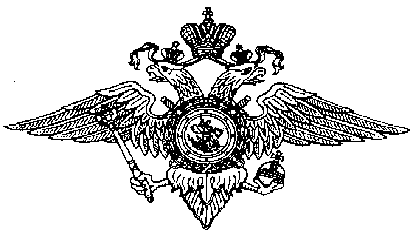 